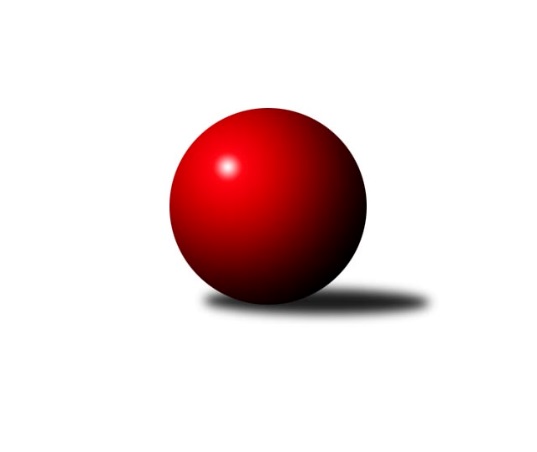 Č.2Ročník 2020/2021	18.5.2024 Mistrovství Prahy 1 2020/2021Statistika 2. kolaTabulka družstev:		družstvo	záp	výh	rem	proh	skore	sety	průměr	body	plné	dorážka	chyby	1.	TJ Rudná A	2	2	0	0	13.5 : 2.5 	(15.0 : 9.0)	2680	4	1804	876	31.5	2.	SC Olympia Radotín	2	2	0	0	12.0 : 4.0 	(14.0 : 10.0)	2602	4	1807	796	42	3.	TJ Kobylisy	2	1	1	0	11.0 : 5.0 	(15.0 : 9.0)	2354	3	1634	720	47.5	4.	TJ Astra	1	1	0	0	7.0 : 1.0 	(8.0 : 4.0)	2542	2	1757	785	51	5.	KK Konstruktiva C	2	1	0	1	10.0 : 6.0 	(13.0 : 11.0)	2507	2	1722	785	40.5	6.	SK Meteor C	2	1	0	1	8.0 : 8.0 	(13.0 : 11.0)	2481	2	1719	763	46	7.	TJ Radlice	2	1	0	1	8.0 : 8.0 	(12.5 : 11.5)	2369	2	1655	714	49	8.	KK Velké Popovice	2	1	0	1	7.0 : 9.0 	(11.0 : 13.0)	2378	2	1675	703	56.5	9.	VSK ČVUT	2	1	0	1	5.5 : 10.5 	(10.0 : 14.0)	2540	2	1750	790	45	10.	SK Uhelné sklady	2	0	1	1	7.0 : 9.0 	(11.5 : 12.5)	2396	1	1687	709	52.5	11.	KK Slavoj C	2	0	1	1	6.0 : 10.0 	(13.0 : 11.0)	2447	1	1726	721	56	12.	TJ Rudná B	2	0	1	1	5.0 : 11.0 	(9.0 : 15.0)	2475	1	1742	733	51.5	13.	SK Žižkov B	1	0	0	1	2.0 : 6.0 	(6.0 : 6.0)	2636	0	1769	867	36	14.	SK Uhelné sklady B	2	0	0	2	2.0 : 14.0 	(5.0 : 19.0)	2296	0	1621	675	65Tabulka doma:		družstvo	záp	výh	rem	proh	skore	sety	průměr	body	maximum	minimum	1.	TJ Rudná A	1	1	0	0	7.5 : 0.5 	(9.0 : 3.0)	2650	2	2650	2650	2.	TJ Radlice	1	1	0	0	7.0 : 1.0 	(10.0 : 2.0)	2516	2	2516	2516	3.	TJ Kobylisy	1	1	0	0	7.0 : 1.0 	(9.5 : 2.5)	2384	2	2384	2384	4.	SC Olympia Radotín	1	1	0	0	7.0 : 1.0 	(9.0 : 3.0)	2666	2	2666	2666	5.	SK Meteor C	1	1	0	0	7.0 : 1.0 	(7.0 : 5.0)	2494	2	2494	2494	6.	KK Velké Popovice	1	1	0	0	6.0 : 2.0 	(6.0 : 6.0)	2397	2	2397	2397	7.	VSK ČVUT	1	1	0	0	5.0 : 3.0 	(7.0 : 5.0)	2541	2	2541	2541	8.	KK Konstruktiva C	2	1	0	1	10.0 : 6.0 	(13.0 : 11.0)	2507	2	2508	2506	9.	KK Slavoj C	1	0	1	0	4.0 : 4.0 	(7.0 : 5.0)	2581	1	2581	2581	10.	SK Uhelné sklady	1	0	1	0	4.0 : 4.0 	(6.5 : 5.5)	2345	1	2345	2345	11.	SK Uhelné sklady B	0	0	0	0	0.0 : 0.0 	(0.0 : 0.0)	0	0	0	0	12.	TJ Astra	0	0	0	0	0.0 : 0.0 	(0.0 : 0.0)	0	0	0	0	13.	SK Žižkov B	1	0	0	1	2.0 : 6.0 	(6.0 : 6.0)	2636	0	2636	2636	14.	TJ Rudná B	1	0	0	1	1.0 : 7.0 	(4.0 : 8.0)	2393	0	2393	2393Tabulka venku:		družstvo	záp	výh	rem	proh	skore	sety	průměr	body	maximum	minimum	1.	TJ Astra	1	1	0	0	7.0 : 1.0 	(8.0 : 4.0)	2542	2	2542	2542	2.	TJ Rudná A	1	1	0	0	6.0 : 2.0 	(6.0 : 6.0)	2709	2	2709	2709	3.	SC Olympia Radotín	1	1	0	0	5.0 : 3.0 	(5.0 : 7.0)	2538	2	2538	2538	4.	TJ Kobylisy	1	0	1	0	4.0 : 4.0 	(5.5 : 6.5)	2324	1	2324	2324	5.	TJ Rudná B	1	0	1	0	4.0 : 4.0 	(5.0 : 7.0)	2556	1	2556	2556	6.	SK Žižkov B	0	0	0	0	0.0 : 0.0 	(0.0 : 0.0)	0	0	0	0	7.	KK Konstruktiva C	0	0	0	0	0.0 : 0.0 	(0.0 : 0.0)	0	0	0	0	8.	SK Uhelné sklady	1	0	0	1	3.0 : 5.0 	(5.0 : 7.0)	2447	0	2447	2447	9.	KK Slavoj C	1	0	0	1	2.0 : 6.0 	(6.0 : 6.0)	2312	0	2312	2312	10.	SK Meteor C	1	0	0	1	1.0 : 7.0 	(6.0 : 6.0)	2468	0	2468	2468	11.	KK Velké Popovice	1	0	0	1	1.0 : 7.0 	(5.0 : 7.0)	2358	0	2358	2358	12.	TJ Radlice	1	0	0	1	1.0 : 7.0 	(2.5 : 9.5)	2221	0	2221	2221	13.	VSK ČVUT	1	0	0	1	0.5 : 7.5 	(3.0 : 9.0)	2538	0	2538	2538	14.	SK Uhelné sklady B	2	0	0	2	2.0 : 14.0 	(5.0 : 19.0)	2296	0	2424	2168Tabulka podzimní části:		družstvo	záp	výh	rem	proh	skore	sety	průměr	body	doma	venku	1.	TJ Rudná A	2	2	0	0	13.5 : 2.5 	(15.0 : 9.0)	2680	4 	1 	0 	0 	1 	0 	0	2.	SC Olympia Radotín	2	2	0	0	12.0 : 4.0 	(14.0 : 10.0)	2602	4 	1 	0 	0 	1 	0 	0	3.	TJ Kobylisy	2	1	1	0	11.0 : 5.0 	(15.0 : 9.0)	2354	3 	1 	0 	0 	0 	1 	0	4.	TJ Astra	1	1	0	0	7.0 : 1.0 	(8.0 : 4.0)	2542	2 	0 	0 	0 	1 	0 	0	5.	KK Konstruktiva C	2	1	0	1	10.0 : 6.0 	(13.0 : 11.0)	2507	2 	1 	0 	1 	0 	0 	0	6.	SK Meteor C	2	1	0	1	8.0 : 8.0 	(13.0 : 11.0)	2481	2 	1 	0 	0 	0 	0 	1	7.	TJ Radlice	2	1	0	1	8.0 : 8.0 	(12.5 : 11.5)	2369	2 	1 	0 	0 	0 	0 	1	8.	KK Velké Popovice	2	1	0	1	7.0 : 9.0 	(11.0 : 13.0)	2378	2 	1 	0 	0 	0 	0 	1	9.	VSK ČVUT	2	1	0	1	5.5 : 10.5 	(10.0 : 14.0)	2540	2 	1 	0 	0 	0 	0 	1	10.	SK Uhelné sklady	2	0	1	1	7.0 : 9.0 	(11.5 : 12.5)	2396	1 	0 	1 	0 	0 	0 	1	11.	KK Slavoj C	2	0	1	1	6.0 : 10.0 	(13.0 : 11.0)	2447	1 	0 	1 	0 	0 	0 	1	12.	TJ Rudná B	2	0	1	1	5.0 : 11.0 	(9.0 : 15.0)	2475	1 	0 	0 	1 	0 	1 	0	13.	SK Žižkov B	1	0	0	1	2.0 : 6.0 	(6.0 : 6.0)	2636	0 	0 	0 	1 	0 	0 	0	14.	SK Uhelné sklady B	2	0	0	2	2.0 : 14.0 	(5.0 : 19.0)	2296	0 	0 	0 	0 	0 	0 	2Tabulka jarní části:		družstvo	záp	výh	rem	proh	skore	sety	průměr	body	doma	venku	1.	TJ Rudná A	0	0	0	0	0.0 : 0.0 	(0.0 : 0.0)	0	0 	0 	0 	0 	0 	0 	0 	2.	TJ Astra	0	0	0	0	0.0 : 0.0 	(0.0 : 0.0)	0	0 	0 	0 	0 	0 	0 	0 	3.	SK Uhelné sklady	0	0	0	0	0.0 : 0.0 	(0.0 : 0.0)	0	0 	0 	0 	0 	0 	0 	0 	4.	SK Žižkov B	0	0	0	0	0.0 : 0.0 	(0.0 : 0.0)	0	0 	0 	0 	0 	0 	0 	0 	5.	KK Velké Popovice	0	0	0	0	0.0 : 0.0 	(0.0 : 0.0)	0	0 	0 	0 	0 	0 	0 	0 	6.	TJ Rudná B	0	0	0	0	0.0 : 0.0 	(0.0 : 0.0)	0	0 	0 	0 	0 	0 	0 	0 	7.	KK Slavoj C	0	0	0	0	0.0 : 0.0 	(0.0 : 0.0)	0	0 	0 	0 	0 	0 	0 	0 	8.	SK Meteor C	0	0	0	0	0.0 : 0.0 	(0.0 : 0.0)	0	0 	0 	0 	0 	0 	0 	0 	9.	SC Olympia Radotín	0	0	0	0	0.0 : 0.0 	(0.0 : 0.0)	0	0 	0 	0 	0 	0 	0 	0 	10.	SK Uhelné sklady B	0	0	0	0	0.0 : 0.0 	(0.0 : 0.0)	0	0 	0 	0 	0 	0 	0 	0 	11.	TJ Kobylisy	0	0	0	0	0.0 : 0.0 	(0.0 : 0.0)	0	0 	0 	0 	0 	0 	0 	0 	12.	VSK ČVUT	0	0	0	0	0.0 : 0.0 	(0.0 : 0.0)	0	0 	0 	0 	0 	0 	0 	0 	13.	KK Konstruktiva C	0	0	0	0	0.0 : 0.0 	(0.0 : 0.0)	0	0 	0 	0 	0 	0 	0 	0 	14.	TJ Radlice	0	0	0	0	0.0 : 0.0 	(0.0 : 0.0)	0	0 	0 	0 	0 	0 	0 	0 Zisk bodů pro družstvo:		jméno hráče	družstvo	body	zápasy	v %	dílčí body	sety	v %	1.	Pavel Strnad 	TJ Rudná A 	2	/	2	(100%)	4	/	4	(100%)	2.	Petr Barchánek 	KK Konstruktiva C 	2	/	2	(100%)	4	/	4	(100%)	3.	Jan Kamín 	TJ Radlice 	2	/	2	(100%)	4	/	4	(100%)	4.	Robert Asimus 	SC Olympia Radotín 	2	/	2	(100%)	4	/	4	(100%)	5.	Karel Mašek 	TJ Kobylisy  	2	/	2	(100%)	3.5	/	4	(88%)	6.	Antonín Knobloch 	SK Uhelné sklady 	2	/	2	(100%)	3.5	/	4	(88%)	7.	Lubomír Chudoba 	TJ Kobylisy  	2	/	2	(100%)	3	/	4	(75%)	8.	Jan Rokos 	TJ Rudná A 	2	/	2	(100%)	3	/	4	(75%)	9.	Zdeněk Barcal 	SK Meteor C 	2	/	2	(100%)	3	/	4	(75%)	10.	Jiří Ujhelyi 	SC Olympia Radotín 	2	/	2	(100%)	3	/	4	(75%)	11.	Karel Hybš 	KK Konstruktiva C 	2	/	2	(100%)	3	/	4	(75%)	12.	Pavel Červinka 	TJ Kobylisy  	2	/	2	(100%)	3	/	4	(75%)	13.	Martin Pondělíček 	SC Olympia Radotín 	2	/	2	(100%)	3	/	4	(75%)	14.	Bohumil Bazika 	SK Uhelné sklady 	2	/	2	(100%)	2.5	/	4	(63%)	15.	Jiří Zdráhal 	TJ Rudná B 	2	/	2	(100%)	2	/	4	(50%)	16.	Ludmila Erbanová 	TJ Rudná A 	2	/	2	(100%)	2	/	4	(50%)	17.	Luboš Machulka 	TJ Rudná A 	1.5	/	2	(75%)	3	/	4	(75%)	18.	Jaroslav Dryák 	TJ Astra 	1	/	1	(100%)	2	/	2	(100%)	19.	Petr Beneda 	KK Slavoj C 	1	/	1	(100%)	2	/	2	(100%)	20.	Jakub Vojáček 	TJ Radlice 	1	/	1	(100%)	2	/	2	(100%)	21.	Radek Fiala 	TJ Astra 	1	/	1	(100%)	2	/	2	(100%)	22.	Vladimír Vošický 	SK Meteor C 	1	/	1	(100%)	2	/	2	(100%)	23.	Miroslav Míchal 	SK Uhelné sklady B 	1	/	1	(100%)	2	/	2	(100%)	24.	Jiří Škoda 	VSK ČVUT  	1	/	1	(100%)	2	/	2	(100%)	25.	Jiří Brada 	SK Žižkov B 	1	/	1	(100%)	2	/	2	(100%)	26.	Emilie Somolíková 	KK Velké Popovice 	1	/	1	(100%)	2	/	2	(100%)	27.	Pavel Mezek 	TJ Kobylisy  	1	/	1	(100%)	2	/	2	(100%)	28.	Bedřich Švec 	KK Velké Popovice 	1	/	1	(100%)	2	/	2	(100%)	29.	Zdeněk Fůra 	KK Slavoj C 	1	/	1	(100%)	2	/	2	(100%)	30.	Jan Neckář 	SK Žižkov B 	1	/	1	(100%)	2	/	2	(100%)	31.	Martin Novák 	SK Uhelné sklady 	1	/	1	(100%)	2	/	2	(100%)	32.	Radovan Šimůnek 	TJ Astra 	1	/	1	(100%)	1	/	2	(50%)	33.	Karel Sedláček 	TJ Kobylisy  	1	/	1	(100%)	1	/	2	(50%)	34.	Tomáš Hroza 	TJ Astra 	1	/	1	(100%)	1	/	2	(50%)	35.	Daniel Veselý 	TJ Astra 	1	/	1	(100%)	1	/	2	(50%)	36.	Jaroslav Pleticha ml.	KK Konstruktiva C 	1	/	1	(100%)	1	/	2	(50%)	37.	Jaroslav Zahrádka 	KK Konstruktiva C 	1	/	1	(100%)	1	/	2	(50%)	38.	Peter Koščo 	TJ Rudná B 	1	/	1	(100%)	1	/	2	(50%)	39.	Miroslav Klement 	KK Konstruktiva C 	1	/	1	(100%)	1	/	2	(50%)	40.	Jiří Pavlík 	KK Slavoj C 	1	/	2	(50%)	3	/	4	(75%)	41.	Petr Dvořák 	SC Olympia Radotín 	1	/	2	(50%)	3	/	4	(75%)	42.	Jiří Piskáček 	VSK ČVUT  	1	/	2	(50%)	3	/	4	(75%)	43.	Josef Kučera 	SK Meteor C 	1	/	2	(50%)	3	/	4	(75%)	44.	Leoš Kofroň 	TJ Radlice 	1	/	2	(50%)	2	/	4	(50%)	45.	Roman Tumpach 	SK Uhelné sklady B 	1	/	2	(50%)	2	/	4	(50%)	46.	Miloš Beneš ml.	TJ Radlice 	1	/	2	(50%)	2	/	4	(50%)	47.	Marek Lehner 	TJ Radlice 	1	/	2	(50%)	2	/	4	(50%)	48.	Václav Bouchal 	TJ Kobylisy  	1	/	2	(50%)	2	/	4	(50%)	49.	Milan Vejvoda 	VSK ČVUT  	1	/	2	(50%)	2	/	4	(50%)	50.	Jan Barchánek 	KK Konstruktiva C 	1	/	2	(50%)	2	/	4	(50%)	51.	Josef Tesař 	SK Meteor C 	1	/	2	(50%)	2	/	4	(50%)	52.	Jaruška Havrdová 	KK Velké Popovice 	1	/	2	(50%)	2	/	4	(50%)	53.	Petra Sedláčková 	KK Slavoj C 	1	/	2	(50%)	2	/	4	(50%)	54.	Karel Balliš 	KK Velké Popovice 	1	/	2	(50%)	2	/	4	(50%)	55.	Jiří Mrzílek 	KK Velké Popovice 	1	/	2	(50%)	2	/	4	(50%)	56.	Adam Lesák 	TJ Rudná B 	1	/	2	(50%)	2	/	4	(50%)	57.	Josef Jurášek 	SK Meteor C 	1	/	2	(50%)	2	/	4	(50%)	58.	Martin Machulka 	TJ Rudná B 	1	/	2	(50%)	2	/	4	(50%)	59.	Jaromír Bok 	TJ Rudná A 	1	/	2	(50%)	2	/	4	(50%)	60.	Jiří Spěváček 	TJ Rudná A 	1	/	2	(50%)	1	/	4	(25%)	61.	Vladimír Zdražil 	SC Olympia Radotín 	1	/	2	(50%)	1	/	4	(25%)	62.	Pavel Jahelka 	VSK ČVUT  	0.5	/	1	(50%)	1	/	2	(50%)	63.	Zbyněk Sedlák 	SK Uhelné sklady 	0	/	1	(0%)	1	/	2	(50%)	64.	Dana Školová 	SK Uhelné sklady B 	0	/	1	(0%)	1	/	2	(50%)	65.	Anna Sailerová 	SK Žižkov B 	0	/	1	(0%)	1	/	2	(50%)	66.	Marek Šveda 	TJ Astra 	0	/	1	(0%)	1	/	2	(50%)	67.	Jan Hloušek 	SK Uhelné sklady 	0	/	1	(0%)	1	/	2	(50%)	68.	Miroslav Kýhos 	TJ Rudná B 	0	/	1	(0%)	1	/	2	(50%)	69.	Jan Neckář ml.	SK Žižkov B 	0	/	1	(0%)	1	/	2	(50%)	70.	Stanislav Durchánek 	VSK ČVUT  	0	/	1	(0%)	1	/	2	(50%)	71.	Martin Kočí 	VSK ČVUT  	0	/	1	(0%)	1	/	2	(50%)	72.	Lukáš Lehner 	TJ Radlice 	0	/	1	(0%)	0.5	/	2	(25%)	73.	Vladimír Kohout 	TJ Kobylisy  	0	/	1	(0%)	0.5	/	2	(25%)	74.	Jiří Kuděj 	SK Uhelné sklady 	0	/	1	(0%)	0	/	2	(0%)	75.	Josef Gebr 	SK Žižkov B 	0	/	1	(0%)	0	/	2	(0%)	76.	Martin Tožička 	SK Žižkov B 	0	/	1	(0%)	0	/	2	(0%)	77.	Samuel Fujko 	KK Konstruktiva C 	0	/	1	(0%)	0	/	2	(0%)	78.	Jindra Pokorná 	SK Meteor C 	0	/	1	(0%)	0	/	2	(0%)	79.	Tomáš Keller 	TJ Rudná B 	0	/	1	(0%)	0	/	2	(0%)	80.	Markéta Rajnochová 	SK Uhelné sklady B 	0	/	1	(0%)	0	/	2	(0%)	81.	Petra Koščová 	TJ Rudná B 	0	/	1	(0%)	0	/	2	(0%)	82.	Jiří Mudra 	SK Uhelné sklady B 	0	/	1	(0%)	0	/	2	(0%)	83.	Milan Dvořák 	TJ Rudná B 	0	/	1	(0%)	0	/	2	(0%)	84.	Radek Pauk 	SC Olympia Radotín 	0	/	1	(0%)	0	/	2	(0%)	85.	Jaromír Žítek 	TJ Kobylisy  	0	/	1	(0%)	0	/	2	(0%)	86.	Tatiana Vydrová 	SC Olympia Radotín 	0	/	1	(0%)	0	/	2	(0%)	87.	Aleš Král 	KK Slavoj C 	0	/	2	(0%)	2	/	4	(50%)	88.	Tomáš Dvořák 	SK Uhelné sklady 	0	/	2	(0%)	1	/	4	(25%)	89.	Martin Kučerka 	KK Velké Popovice 	0	/	2	(0%)	1	/	4	(25%)	90.	Daniel Prošek 	KK Slavoj C 	0	/	2	(0%)	1	/	4	(25%)	91.	Přemysl Šámal 	SK Meteor C 	0	/	2	(0%)	1	/	4	(25%)	92.	Ivan Harašta 	KK Konstruktiva C 	0	/	2	(0%)	1	/	4	(25%)	93.	Miroslav Plachý 	SK Uhelné sklady 	0	/	2	(0%)	0.5	/	4	(13%)	94.	Josef Vodešil 	KK Velké Popovice 	0	/	2	(0%)	0	/	4	(0%)	95.	Jan Knyttl 	VSK ČVUT  	0	/	2	(0%)	0	/	4	(0%)	96.	Adam Rajnoch 	SK Uhelné sklady B 	0	/	2	(0%)	0	/	4	(0%)	97.	Pavel Černý 	SK Uhelné sklady B 	0	/	2	(0%)	0	/	4	(0%)	98.	Radek Lehner 	TJ Radlice 	0	/	2	(0%)	0	/	4	(0%)	99.	Petr Míchal 	SK Uhelné sklady B 	0	/	2	(0%)	0	/	4	(0%)	100.	Miroslav Kochánek 	VSK ČVUT  	0	/	2	(0%)	0	/	4	(0%)Průměry na kuželnách:		kuželna	průměr	plné	dorážka	chyby	výkon na hráče	1.	SK Žižkov Praha, 1-4	2672	1791	881	33.0	(445.4)	2.	SK Žižkov Praha, 3-4	2568	1790	778	50.5	(428.1)	3.	Radotín, 1-4	2545	1769	776	59.0	(424.2)	4.	TJ Sokol Rudná, 1-2	2530	1753	777	46.8	(421.8)	5.	KK Konstruktiva Praha, 5-6	2505	1730	774	46.8	(417.5)	6.	Meteor, 1-2	2426	1704	722	47.0	(404.3)	7.	Velké Popovice, 1-2	2354	1659	695	51.0	(392.4)	8.	Zvon, 1-2	2338	1633	704	45.3	(389.7)	9.	Kobylisy, 1-2	2302	1630	672	58.0	(383.8)	10.	Zahr. Město, 1-2	0	0	0	0.0	(0.0)Nejlepší výkony na kuželnách:SK Žižkov Praha, 1-4TJ Rudná A	2709	2. kolo	Luboš Machulka 	TJ Rudná A	477	2. koloSK Žižkov B	2636	2. kolo	Jan Neckář 	SK Žižkov B	474	2. kolo		. kolo	Jiří Brada 	SK Žižkov B	470	2. kolo		. kolo	Ludmila Erbanová 	TJ Rudná A	468	2. kolo		. kolo	Josef Gebr 	SK Žižkov B	451	2. kolo		. kolo	Jaromír Bok 	TJ Rudná A	447	2. kolo		. kolo	Pavel Strnad 	TJ Rudná A	445	2. kolo		. kolo	Jan Rokos 	TJ Rudná A	442	2. kolo		. kolo	Jiří Spěváček 	TJ Rudná A	430	2. kolo		. kolo	Anna Sailerová 	SK Žižkov B	424	2. koloSK Žižkov Praha, 3-4KK Slavoj C	2581	1. kolo	Petra Sedláčková 	KK Slavoj C	476	1. koloTJ Rudná B	2556	1. kolo	Petr Beneda 	KK Slavoj C	467	1. koloVSK ČVUT 	2541	2. kolo	Martin Novák 	SK Uhelné sklady	459	2. koloSK Uhelné sklady	2447	2. kolo	Martin Machulka 	TJ Rudná B	456	1. kolo		. kolo	Milan Vejvoda 	VSK ČVUT 	452	2. kolo		. kolo	Miroslav Kýhos 	TJ Rudná B	450	1. kolo		. kolo	Antonín Knobloch 	SK Uhelné sklady	450	2. kolo		. kolo	Jiří Piskáček 	VSK ČVUT 	440	2. kolo		. kolo	Aleš Král 	KK Slavoj C	440	1. kolo		. kolo	Jan Knyttl 	VSK ČVUT 	428	2. koloRadotín, 1-4SC Olympia Radotín	2666	2. kolo	Robert Asimus 	SC Olympia Radotín	474	2. koloSK Uhelné sklady B	2424	2. kolo	Vladimír Zdražil 	SC Olympia Radotín	470	2. kolo		. kolo	Miroslav Míchal 	SK Uhelné sklady B	460	2. kolo		. kolo	Martin Pondělíček 	SC Olympia Radotín	460	2. kolo		. kolo	Dana Školová 	SK Uhelné sklady B	448	2. kolo		. kolo	Petr Dvořák 	SC Olympia Radotín	438	2. kolo		. kolo	Pavel Černý 	SK Uhelné sklady B	438	2. kolo		. kolo	Jiří Ujhelyi 	SC Olympia Radotín	415	2. kolo		. kolo	Radek Pauk 	SC Olympia Radotín	409	2. kolo		. kolo	Petr Míchal 	SK Uhelné sklady B	370	2. koloTJ Sokol Rudná, 1-2TJ Rudná A	2650	1. kolo	Jiří Spěváček 	TJ Rudná A	466	1. koloTJ Astra	2542	2. kolo	Stanislav Durchánek 	VSK ČVUT 	463	1. koloVSK ČVUT 	2538	1. kolo	Daniel Veselý 	TJ Astra	448	2. koloTJ Rudná B	2393	2. kolo	Ludmila Erbanová 	TJ Rudná A	447	1. kolo		. kolo	Jan Rokos 	TJ Rudná A	443	1. kolo		. kolo	Pavel Strnad 	TJ Rudná A	441	1. kolo		. kolo	Jiří Piskáček 	VSK ČVUT 	440	1. kolo		. kolo	Jiří Zdráhal 	TJ Rudná B	437	2. kolo		. kolo	Radovan Šimůnek 	TJ Astra	437	2. kolo		. kolo	Martin Machulka 	TJ Rudná B	436	2. koloKK Konstruktiva Praha, 5-6SC Olympia Radotín	2538	1. kolo	Robert Asimus 	SC Olympia Radotín	459	1. koloKK Konstruktiva C	2508	2. kolo	Zdeněk Barcal 	SK Meteor C	458	2. koloKK Konstruktiva C	2506	1. kolo	Jaroslav Pleticha ml.	KK Konstruktiva C	455	2. koloSK Meteor C	2468	2. kolo	Petr Barchánek 	KK Konstruktiva C	447	2. kolo		. kolo	Petr Barchánek 	KK Konstruktiva C	440	1. kolo		. kolo	Jaroslav Zahrádka 	KK Konstruktiva C	440	1. kolo		. kolo	Petr Dvořák 	SC Olympia Radotín	435	1. kolo		. kolo	Martin Pondělíček 	SC Olympia Radotín	434	1. kolo		. kolo	Jiří Ujhelyi 	SC Olympia Radotín	428	1. kolo		. kolo	Karel Hybš 	KK Konstruktiva C	421	2. koloMeteor, 1-2SK Meteor C	2494	1. kolo	Zdeněk Barcal 	SK Meteor C	443	1. koloKK Velké Popovice	2358	1. kolo	Josef Kučera 	SK Meteor C	437	1. kolo		. kolo	Martin Kučerka 	KK Velké Popovice	434	1. kolo		. kolo	Bedřich Švec 	KK Velké Popovice	421	1. kolo		. kolo	Josef Tesař 	SK Meteor C	413	1. kolo		. kolo	Vladimír Vošický 	SK Meteor C	409	1. kolo		. kolo	Josef Jurášek 	SK Meteor C	408	1. kolo		. kolo	Jiří Mrzílek 	KK Velké Popovice	397	1. kolo		. kolo	Jaruška Havrdová 	KK Velké Popovice	389	1. kolo		. kolo	Přemysl Šámal 	SK Meteor C	384	1. koloVelké Popovice, 1-2KK Velké Popovice	2397	2. kolo	Karel Balliš 	KK Velké Popovice	427	2. koloKK Slavoj C	2312	2. kolo	Emilie Somolíková 	KK Velké Popovice	410	2. kolo		. kolo	Jiří Mrzílek 	KK Velké Popovice	403	2. kolo		. kolo	Jaruška Havrdová 	KK Velké Popovice	402	2. kolo		. kolo	Petra Sedláčková 	KK Slavoj C	399	2. kolo		. kolo	Jiří Pavlík 	KK Slavoj C	396	2. kolo		. kolo	Zdeněk Fůra 	KK Slavoj C	396	2. kolo		. kolo	Aleš Král 	KK Slavoj C	393	2. kolo		. kolo	Martin Kučerka 	KK Velké Popovice	388	2. kolo		. kolo	Daniel Prošek 	KK Slavoj C	386	2. koloZvon, 1-2TJ Radlice	2516	1. kolo	Jan Kamín 	TJ Radlice	444	1. koloSK Uhelné sklady	2345	1. kolo	Miloš Beneš ml.	TJ Radlice	442	1. koloTJ Kobylisy 	2324	1. kolo	Jakub Vojáček 	TJ Radlice	424	1. koloSK Uhelné sklady B	2168	1. kolo	Leoš Kofroň 	TJ Radlice	422	1. kolo		. kolo	Bohumil Bazika 	SK Uhelné sklady	416	1. kolo		. kolo	Lubomír Chudoba 	TJ Kobylisy 	409	1. kolo		. kolo	Karel Sedláček 	TJ Kobylisy 	407	1. kolo		. kolo	Roman Tumpach 	SK Uhelné sklady B	407	1. kolo		. kolo	Tomáš Dvořák 	SK Uhelné sklady	404	1. kolo		. kolo	Marek Lehner 	TJ Radlice	395	1. koloKobylisy, 1-2TJ Kobylisy 	2384	2. kolo	Pavel Mezek 	TJ Kobylisy 	417	2. koloTJ Radlice	2221	2. kolo	Václav Bouchal 	TJ Kobylisy 	408	2. kolo		. kolo	Pavel Červinka 	TJ Kobylisy 	406	2. kolo		. kolo	Miloš Beneš ml.	TJ Radlice	398	2. kolo		. kolo	Lubomír Chudoba 	TJ Kobylisy 	397	2. kolo		. kolo	Radek Lehner 	TJ Radlice	391	2. kolo		. kolo	Jan Kamín 	TJ Radlice	388	2. kolo		. kolo	Jaromír Žítek 	TJ Kobylisy 	381	2. kolo		. kolo	Lukáš Lehner 	TJ Radlice	378	2. kolo		. kolo	Karel Mašek 	TJ Kobylisy 	375	2. koloZahr. Město, 1-2Četnost výsledků:	7.5 : 0.5	1x	7.0 : 1.0	5x	6.0 : 2.0	1x	5.0 : 3.0	1x	4.0 : 4.0	2x	3.0 : 5.0	1x	2.0 : 6.0	1x	1.0 : 7.0	1x